Publicado en Bávaro el 24/04/2018 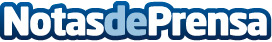 Tratamientos de belleza 100% locales en Barceló Bávaro Grand ResortEl 'joie de vivre' ya no es el único motivo para realizar un viaje. Los destinos de belleza son una de las grandes razones para hacer las maletas y embarcarse en unos días de cuidados y desconexión. Qué mejor lugar para hacerlo que Playa Bávaro alojado en un hotel de lujo, cuyo Spa se encuentra orientado por completo con vistas al marDatos de contacto:Elena LópezNota de prensa publicada en: https://www.notasdeprensa.es/tratamientos-de-belleza-100-locales-en-barcelo_1 Categorias: Internacional Entretenimiento Turismo Restauración Medicina alternativa Belleza http://www.notasdeprensa.es